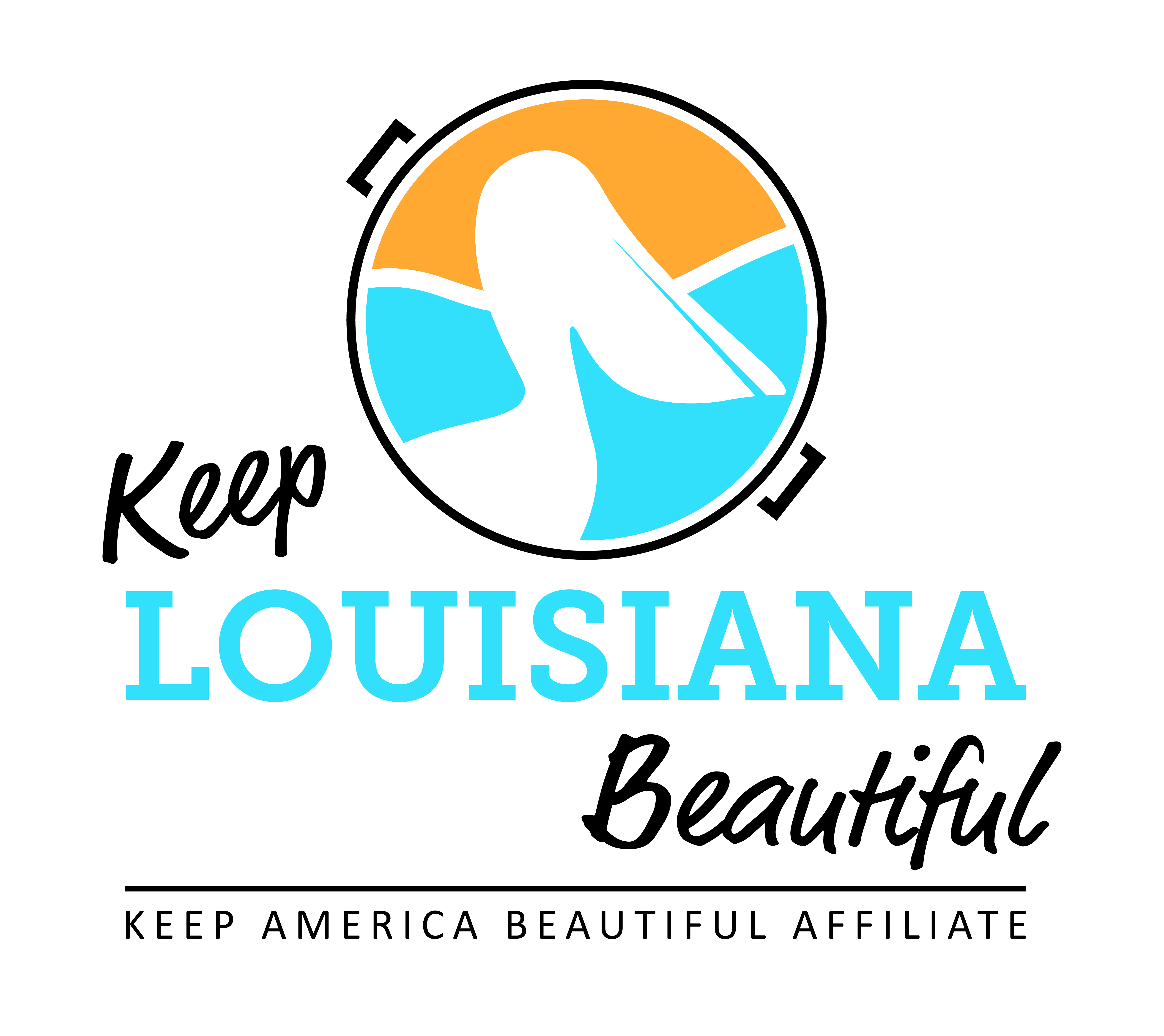 	     	Affiliate Conference Call Agenda	                  Thursday 1/16/2020                                      8am or 3pm     Conference Call # (855) 212-0212 & Meeting ID 189-685-802#                                   Duration:  1 HourI. KLB Updates2020 KLB Affiliate Grant Applications – eligible affiliates may apply for up to two different affiliate grants. Online affiliate grant applications found on the Affiliate Resource Center. Healthy Communities Grant Letter of Intent found on KLB website grants page. 2) Rocksey’s Toolbox Workshops 	* January 25 – Desoto Parish/523 Oxford Rd, Mansfield 	* February 1 – New Orleans/2401 Westbend Parkway, Algiers 3) Regional Affiliate Meetings	* June 17 – Shreveport/Broadmoor Branch Library, 1212 Captain Shreve Drive 71105	* June 23 – Abbeville/Location TBD	* June 25 – Baton Rouge/LSU AgCenter Botanical Gardens at Burden, 4560 Essen Lane 708094) LTB Week Update (April 20 – 26), Trash Bags, University Affiliates, Enforcement Trainings– Susan R.5) Recommendations for education training person for 2020-21, educator for BEP program, and outlets for LTB t-shirt sales – Susan R.II. KAB UpdatesNational Conference in Memphis – February 12-14, 2020 – January 20 deadline for discounted hotel rateAffiliate Fees - Invoices sent out first quarter III.  Affiliate UpdatesIV.  Next affiliate conference call 3/19/202020 KLB Grants open 1/1Amount/ItemsLetter of Intent Application Deadline Affiliate Program Grant$2,500n/aMarch 1Trash Receptacle Affiliate GrantUp to 5 trash receptaclesn/aMarch 1Cleanup Supplies Affiliate GrantGrabbers, safety vests, trash bags, gloves, & t-shirtsn/aMarch 1Environmental Education Affiliate GrantRocksey Workshopn/aMarch 1 (workshops September  – March)Healthy Communities Letter of Intent$2,500 up to $8,000 (reimbursement)March 15April 1